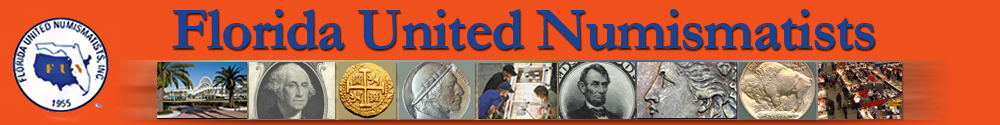 Nominate A Numismatic AmbassadorNominee Name:	Please Detail the qualities you have observed in the nominee	_____________________________________________	that qualify him or her to be a Numismatic Ambassador.  BeNominee Address:	as detailed as possible.  Please attach additional sheets as_____________________________________________	necessary._____________________________________________	__________________________________________________Nominee Email:	_______________________________________________________________________________________________	__________________________________________________Nominee Telephone Number:	_______________________________________________________________________________________________	__________________________________________________National, State and Local organization the nominee	__________________________________________________Is a member of and offices or positions held?	_______________________________________________________________________________________________	_______________________________________________________________________________________________	_______________________________________________________________________________________________	_______________________________________________________________________________________________	_______________________________________________________________________________________________	_______________________________________________________________________________________________	_______________________________________________________________________________________________	_______________________________________________________________________________________________	__________________________________________________	__________________________________________________Is the nominee active in Young Numismatists, National	__________________________________________________Coin Week, teaching classes?  Specify:	If you are unable to provide the biographical details requested_____________________________________________	and are aware of someone we might contact for additional_____________________________________________	information, please indicate below:_____________________________________________	Contact Name: _________________________________________________________________________________	Contact Address: ________________________________________________________________________________	______________________________________________________________________________________________	Contact Phone Number: __________________________________________________________________________	Nomination Submitted by: ________________________________________________________________________	_________________________________________________What is the nominee’s major collecting interests?	Address: _______________________________________________________________________________________	_______________________________________________________________________________________________	Telephone Number: ______________________________________________________________________________	E-Mail: _________________________________________________________________________________________	2024/25 Nominations are Due September 1, 2024Send the completed form to:Attention: Tony SwicerFUN Administrator Numismatic Ambassador AwardP.O. Box 5823, Lake Worth, FL 33466E-mail: swicer@comcast.net   |   Phone: (561) 964–7236